Appendix 1 Practice Nurse Course on Osteoarthritis November 2014Collated results of EvaluationWe have designed this short course with the intention of increasing your understanding of OA and its natural history and helping you to develop practical ways of guiding and supporting your patients with OA, within the limitations of busy general practice.  The team would value your opinions of the course and any suggestions about how we might make it more useful.Number of participants = 13 (only 12 on Day 2)Number of evaluation forms received = 12How important do you think this topic is for your practice?Do you think your GP colleagues would agree with this rating? 		How easy was it to fit this course into your schedule?What were your expectations of the course?Overall, to what extent did the course meet your expectations and needs?Was the balance of theory and practice: What, if any, was the least useful session for you?What was the single most important thing you learned?What, if any, practical skills have you developed through this course?List one or more practical things that you might do as a result of this courseAre there any obstacles to your implementing any of the ideas in your practice?How important and valuable is it to use events like this to build relationships with nurse colleagues?What else might you have liked to gain from this course?Any additional comments:Comments offered in feedback at end of Day2These workshops have turned a negative (OA diagnosis) in to a positive.  PN’s can now do something for a patient with OA rather than just saying it’s “game over”.The role play has put things into perspective so have a better idea of what can be said to a patient.The workshops have given us:-Knowledge of OA to pass on to patients.Confidence to deal with OA patients.Feel more positive about what I can do for people.Enjoyed being in a group and being able to take signals from other colleagues.  Learnt things from colleagues consulting techniques.Appendix 2References Dziedzic KS, Healey EL, Porcheret M, Ong B, Main CJ, Jordan KP, Lewis M,Edwards JJ, Jinks C, Morden A, McHugh GA, Ryan S, Finney A, Jowett S, Oppong R, Afolabi E, Pushpa-Rajah A, Handy J, Clarkson K, Mason E, Whitehurst T, Hughes RW, Croft PR, Hay EM. (2014) Implementing the NICE osteoarthritis guidelines: a mixed methods study and cluster randomised trial of a model osteoarthritis consultation in primary care - the Management of OsteoArthritis In Consultations (MOSAICS) study protocol. Implement Sci. Aug 27;9(1):95. [Epub ahead of print].NICE 2014. http://www.nice.org.uk/guidance/cg177 NICE 2015. http://www.nice.org.uk/guidance/gid-qsd90/documents/osteoarthritis-quality-standard-topic-overview2Edwards JJ, Jordan KP, Peat G, Bedson J, Croft PR, Hay EM, Dziedzic KS. (2014) Quality of care for OA: the effect of a point-of-care consultation recording template. Rheumatology (Oxford). Oct 20. pii: keu411. [Epub ahead of print] Edwards JJ, Khanna M, Jordan KP, Jordan JL, Bedson J, Dziedzic KS. (2013) Quality indicators for the primary care of osteoarthritis: a systematic review. Ann Rheum Dis. Nov 27. doi: 10.1136/annrheumdis-2013-203913. Porcheret M, Main C, Croft P, McKinley R, Hassell A, Dziedzic K. (2014) Development of a behaviour change intervention: a case study on the practical application of theory. Implement Sci. Apr 3;9(1):42. doi: 10.1186/1748-5908-9-42. Appendix 3:  Institute for Primary Care & Health Sciences, Website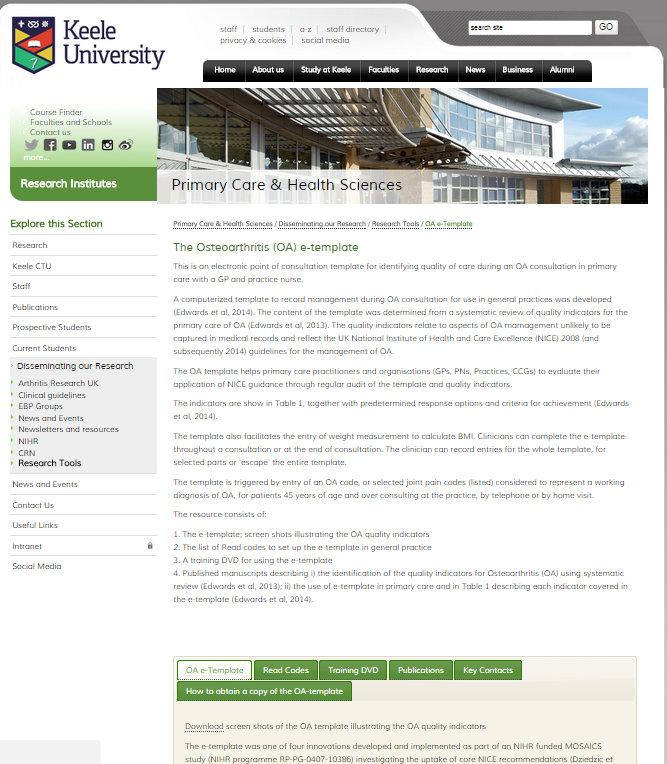 Word application - summarySubmitted by:Dr Colin Stanford, NHS Shropshire Clinical Commissioning GroupMrs Helen Duffy, Consortium Manager, Institute for Primary Care & Health Sciences, Keele University.Contact: h.c.duffy@keele.ac.ukTitle of submission (avoid generic titles like 'implementing NICE guidance')Delivering practice led integrated care for long term conditions - a new approach to managing osteoarthritisDescription (please keep to a maximum of three sentences) 1000 characters currently 997This project supported primary care health services to deliver high quality integrated primary care for older adults consulting with joint pain and osteoarthritis (OA); implementing NICE guidelines (NICE CG59 2008/CG177 2014); and with key partners supporting GPs and practice nurses to implement evidence based innovations to improve the quality of primary care management of patients with OA and long term conditions (LTCs).  This project aimed to address the unmet needs of healthcare professionals and patients in the management of OA, through the application of the following key innovations: electronic consultation templates (OA e-template), training to improve GP’s knowledge and practice nurse’s consultation skills around OA, materials to support patient self-management and audit tools to support integrated care for OA.South Staffordshire locality practices led the innovation with support from NHS Shropshire Clinical Commissioning Group and Keele’s MOSAICS study implementation team.Please give the reference number of the NICE guidance:Osteoarthritis http://www.nice.org.uk/guidance/cg177Your submission* Aims and objectives: 2500 charactersWhat were the aims and objectives of your project? This project aimed to address unmet needs of healthcare professionals and patients in managing OA in primary care. Training, materials to support patient self-management, electronic consultation templates (OA template) and audit tools were adapted from the MOSAICs study (Keele) to address issues identified at practice level:Gaps in GPs’ knowledge of how to support self-management in consultations for OA Lack of musculoskeletal training and experience for practice nurses in integrating consultations for joint pain with long term condition managementLack of integrated primary care management  of  OAThe project was conceived in partnership and supported: South Shropshire NHS practices in proactively managing patients with OA; NHS Shropshire Clinical Commissioning Group’s aim in enhancing patients’ quality of life by exploring all appropriate options before resorting to surgical treatment; and Keele University MOSAICs team in implementing research evidence for managing OA in consultations.  The project supported primary care clinicians in addressing the unmet needs of adults consulting for OA, systematically implementing NICE guidelines by:installing an OA e-template in GP clinical records systems to prompt the recording of quality indicators for OA care.providing high quality patient information - the OA guidebook (developed by patients for patients). http://www.keele.ac.uk/media/keeleuniversity/ri/primarycare/pdfs/OA_Guidebook.pdfusing a model OA consultation for GPs and practice nurses that was also relevant to other long term conditions. developing a training programme for GPs and practice nurses, utilising a “training the trainers” approach.providing a patient completed audit tool.Through this approach the project supported:the uptake of core NICE OA guideline recommendations in primary care consultations (e.g. exercise, physical activity, healthy weight) effective self-management by patients. the establishment of multidisciplinary clinical champions who were supported to deliver training and mentoring to other clinicians around the evidence based management of OA in primary care.increased confidence in GPs about making a clinical diagnosis of OA, providing the diagnosis to patients, supporting them in self-management and referring to practice nursestools to support self-management and referral to  practice nurses audit of uptake of core NICE recommendations – through monitoring of OA e-template. * Context:What was happening before the project started and why was the change needed? (i.e. cost savings, improve efficiency or productivity). What were your local population demographics? Did you carry out a baseline assessment? How did you involve patients/stakeholders? What benefits were identified from putting NICE guidance into practice? Max 2500 charactersOsteoarthritis (OA) is the most common musculoskeletal condition in older people. It is the largest cause of years lived with disability worldwide in adults (aged ≥45 years - Global Burden of Disease project) and is predominantly managed in primary care with a third of people in the UK (8.75 million) having sought treatment from their general practitioner (GP).  Patients and public worked with healthcare professionals to develop the OA Guidebook (based on NICE recommendations) for patients with OA consulting in primary care.Over the last two years two general practices within the NHS Shropshire Clinical Commissioning Group have worked in partnership with researchers at Keele University, patient groups and six other general practices in the North West Midlands to consider ways of implementing the core NICE guidelines 2008 (Management of Osteoarthritis in Consultations study (MOSAICS)). In the MOSAICS pain survey (adults aged ≥45 years) 4777 (40%) reported consulting either a GP or a practice nurse about their joint pain in the previous 12 months. Levels of physical activity were found to be lower and BMI higher in those with joint pain. Pharmacological treatments were used more frequently than core non- pharmacological treatments in older patients. Interviews with GPs revealed unmet training needs and a lack of services to offer OA patients and interviews with patients identified unmet needs for supporting self-management.An audit of general practice revealed inconsistent implementation of NICE OA guidelines and frequent secondary care referrals.  The MOSAICS study generated significant support in South Shropshire, with GPs and practice nurses reporting greater confidence in managing OA and patients feeling that their joint problems were taken seriously; as well as recognition that the core management principles for OA (and skills/knowledge) are shared by other long-term conditions.Within the CCG the South Shropshire locality identified implementation of NICE OA guidelines as a quality initiative and built upon the electronic tools, training and patient materials available via MOSAICs, utilising local champions to spread these innovations.  The CCG identified the need for an enhanced musculoskeletal service in primary care, believing that pro-active management of OA should improve the quality of life for patients, select patients for arthroplasty more accurately with better outcomes and improve quality in primary care.* Methods:What steps did you use to put NICE guidance into practice? What problems did you face and how did you design your approach to overcome these? Did you discontinue any services as a result of your project? Did your project incur any costs?  2500 characters This innovation supported primary care in systematic implementation of the NICE 2008 OA guidelines.  We:Embedded an OA e-template in GP clinical records systems to measure quality indicators of care (Edwards et al., 2011)Provided patient information - the OA guidebookProvided education: practice-based in house training two-day practice nurses programmeSupported GPs and practice nurses to deliver a model OA consultationProvided  tools to audit the quality of care for OAWe anticipated potential barriers and addressed these before launching the programme:Key to overcoming these challenges was the partnership between the implementation team at Keele University and the NHS in forming a project team.  This included a CCG GP clinical lead, clinical leads for education/training, project leadership and support for evaluation.  Whilst funding was provided (via NHS England Regional Innovation Fund) to pump prime the change management process, an unexpected barrier to implementation was that  GPs felt that services were delegated to them without funding  to support their delivery, , they were therefore cautious about engaging in a worthwhile but unfunded initiative.  The clinical champions and CCG clinical lead were key to addressing this.  Clinical champions engaged with practices at a local level.  Senior Clinical Leadership meant that the CCG developed and supported a business case to commission primary care enhanced services for OA.Pump priming costs incurred in this project included a launch event, one year funding for five clinical champions (practice nurses/GPs) and backfill costs for practice nurses to attend training.  Tools provided to support the project included the OA guidebook for patients, and installation of the e-template into the GP clinical systems.* Results and evaluation:What improvements did putting the NICE guidance into practice make (e.g. to patient care, cost savings, quality, productivity)? How did you monitor progress? How did you measure the outcomes? Did the results meet expectations? 2500 charactersThis project supported primary care in implementing NICE OA guidelines in clinical practice through i) “training the trainers”; ii) local champions; iii) training GPs and practices nurses in the OA consultation; iv)  supported self-management; v) installation of e-OA template.Progress was monitored throughout the year, with measures such as engagement with training events, and practice visits.  During 2014 we showed that:appointing clinical champions has successfully supported engagement of practices with the project – 13/14 practices fully engagedtraining for practice nurses in OA management was successful (appendix 1)the OA e-template has been installed in all practices; the OA guidebook was reprinted to reflect the NICE 2014 OA recommendations; supporting implementation of change can lead to development of new pathways of care – NHS Shropshire CCG now supports an OA enhanced service pilot in primary care.Installation of the OA e-template was completed at the end of 2014, and allows audit of core NICE interventions. Evaluation of the project at CCG level is linked to their agreement of an OA enhanced service.  The CCG monitors a number of clinical measures including:imaging and orthopaedic surgery referralsreduction in clinical variation, through implementation of an electronic OA template to guide practice – demonstrating uptake of core NICE interventionspatient satisfaction and clinical outcomes through implementation of NICE guidelines, nurse led LTC clinics and access to written information (OA guidebook).This project has exceeded expectation in that the CCG have supported a pilot of a new OA enhanced service for primary care.Throughout 2014 we have developed a toolkit of resources and training to help healthcare practitioners to overcome those barriers which have prevented adoption of the NICE OA guidelines into clinical practice – this means in 2015 the following resources are readily available to any team wishing to take this forward:On line training for GPs (via RCGP)Established training course for practice nurses (via Education for Health)Web resources – OA –e template, training tool and audit tools submitted to NICE endorsement panel (http://www.keele.ac.uk/pchs/disseminatingourresearch/researchtools/oae-template)Patient satisfaction audit toolIntegrated OA e-template within GP IT clinical systemsHigh quality patient information to support self-management (OA Guidebook)* Key learning points:What pointers would you give to someone from another organisation facing similar challenges? What might be successful and what should they avoid? [Max. 2000 characters]Key to the success of this project has been:the creation of strong and trusted partnership and leadership between the academic implementation team and the NHS in South Shropshire, aligning NHS priorities to latest research evidencealignment with NICE recommendations, support from NICE implementation consultant (Connell)clear and accessible credible ‘product’ allowing ease of interpretation and translation within the NHS;strong clinical leadership within the locality, securing engagement with the projectintegrated solutions to support NICE implementation e.g. OA e-template creating the ‘capacity for change’ through the provision of project management supportclinical champion expertise, to facilitate development of care pathways within the local contextworking with clinicians and patients to develop solutions to support the OA consultation e.g. the OA e-template to be used easily in busy GP consultationspatient involvement in developing high quality patient information and patient satisfaction materials (review of OA Guidebook);the academic/clinical partnership to develop and deliver high quality training and resources that are relevant to practising clinicians.Challenges experienced have included:‘front line’ practitioners having difficulties with time and resources to secure engagement in launch event and training dayslack of audit/evaluation support for NHS organisations to accessbalancing the value of releasing practice nurse staff to attend training against the pressures of delivering clinical services.A further challenge is to ensure this is approach is accessible at a national level.  We have worked with national partners (Arthritis Research UK, Royal College for General Practitioners (RCGP) and Education for Health) to ensure that the training programme for practice nurses is available at a national level, and to ensure that the OA training for GPs is incorporated into the RCGP on-line training modules.Crucially importantImportantMarginalUnimportantPracticeNurses3900GPs would agree26GPs would disagree11Not sure02Very easyModerately easyDifficultI really struggled2910Not sure (1) Blank (1)Learn what OA is and help patients with the conditionDidn’t know what to expect. Felt overwhelmed by University tag – not a problem in the endKnowledge sharingUnderstand OA better and how to relate to patientsBe able to set up a follow-up OA clinic in the practiceBetter understanding of OALearn more about OA and how to manage it within my working environmentHad not been told what course was about and had only 24 hours noticeNone before coming. Not sure what we would learn but expected 2 hard days with lots of lectures and it wasn’t like that.TotallyTo a large extentPartiallyNot at all8400About rightToo much theoryToo little theory1200Role play (1)All sessions helpful and thought provoking (1)All a learning curve (1)“None” or left blank (9)More about OASomething can be done and with some easeBenefits of exerciseHow clients can help themselves with guidance. Aids, leaflets etc.Wear and repair“Can do” for patient and myselfTo teach patients it is wear and repair and not inevitably progressivePositive approach to OA in future I hopeTo have understanding of what patients understand from consultationsNot to use the term “wear and tear”(Left blank = 2)Understanding joints – exerciseTo listen more to patients and their expectationsExamination of joints, especially hands and kneesAble to advise on practical exerciseKnowledge base on OA and communication with patientsHow to do a consultation with a patient with OAOA explanationExercisesConfidence to deal with patients and OAPalpation of joints and interview technique(Left blank = 2)Exercise planBe able to advise and show a better range of exercises or activities for the patientExamine a knee and handGive instruction on exercisePositive affirmation to patients that their condition can be improvedMake sure I get a full history from patients to find out what they want and tailor adviceNegotiate time to promote/setup timeExercise programme. Guide bookShow exercises to patientsTry to listen to patients a bit more when taking a history and don’t make assumptions(Left blank = 2)Time – money!Time in which to give full attention to OA as well as all the other chronic conditionsGPs adopting this, though I can still use my knowledge to the patients’ benefitFinding timeTime constraintsTime to spend with patientsTime/fundingGPs’ understanding; provide time and moneyRoom!GPs ?not on board + time to do consultationsTime/financialTime constraintsVery – getting new ideasGood to get other ideas or ways of doing things to make things easier in your practiceGreat networking opportunityVery importantVery valuable and very much appreciatedVery important – not many chances to meet other nurses and a chance to get to know them through practical learningHighlyVery importantSo few opportunities to meetVery valuable – only knew 1 other prior to courseVery valuable(left blank = 1)How to talk to and interview the patient Covered as much as I could understand(Left blank = 10)I was pleasantly surprised how much fun and knowledge was shared. Have loved it.Very well organised. I liked the varied structure of the days. Lovely venue; fab foodExcellent 2 days. Very informativePrompt! Start timeThank youLovely venue, lovely food, lovely peopleFantastic venue. Very knowledgeable teachers. Thank you so much. It would be great if a follow-up date was organised in a few months’ time to review progressVery well both practical and theory – enjoyed both days. Now feel able to implement clinics(Left blank = 5)Anticipated BarrierStrategy adopted Lack of  NHS capacity to engage in ‘new’ initiativesSecured funds to facilitate nurses attending trainingLack of willingness to engageAppointed local clinical champions OA not prioritised by healthcare professionalsPresented research and audit evidence of burden to general practitionersLack of integration of new approach into clinical practiceOA e-template integrated into GP IT systemsTraining for OA consultation Lack of time and support to evaluate innovationSecured CCG leadership to agree evaluation parameters.  e-template allows automated reporting and audit of activity